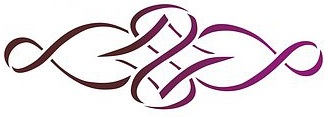 Разработала учитель иностранного языка, 
Классный руководитель 7 «Г» класса 
МБОУ «УСОШ №4» 
Разуваева Наталья Александровна 

Памятка родителям подростка.Уважаемые родители, если в вашей семье подрастает ребенок, у которого начинается переходный возраст, нужно быть готовым к ряду трудностей и непониманий. Также помните, что существует несколько несложный правил, при соблюдении которых, можно сгладить «острые углы» в отношениях с подростками. Помните: 
1. Ребенка нужно хвалить и поощрять в каждом случае, когда ему удалось довести начатое дело до конца. В «нежном» возрасте дети более восприимчивы к эмоциональному окружению вокруг них. Здесь как никогда подходит фраза «важней всего-погода в доме». 
2. Говорите ребенку как сильно вы его любите. Каждый день. Просто так. 
3. Очень важен и физический контакт с ребенком. Обнимите его, когда чувствуете, что ребенку одиноко или же он чем-то огорчен. Но помните, что крики и бесконечные замечания наоборот только накаляют обстановку в семье. 
4. Оберегайте свое чадо от конфликтов в семье. Ребенок не должен становиться свидетелем семейных конфликтов, а уж тем более быть их участником. Выяснения отношений – не для детских глаз. 
5. Организация распорядка дня- вот что может сблизить ребенка и родителя. Составьте свой режим и придерживайтесь его. Поручите подростку какую-либо обязанность по дому. Она не должна быть очень сложной. Вы должны быть уверены, что ребенку она по силам. Например, уход за домашним любимцем может стать прекрасной обязанность для ребенка. Всегда вовремя оцените старания подростка. Похвалите его, отметьте, как прекрасно ему удается заботиться о питомце, какой он ответственный и самостоятельный. 
6. Если ребенок в течение недели ведет себя хорошо, успевает в школе, помогает вам по дому, не скупитесь на похвалу и привилегии. Он всегда должен знать, что будет вознагражден. В качестве вознаграждения может выступить совместный поход в театр, кино, зоопарк и т.д. 
7. И помните самое главное правило - «Не воспитывайте детей, все равно они будут похожи на вас. Воспитывайте себя». Будьте примером для ребенка. 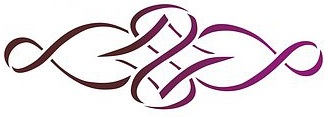 